基本信息基本信息 更新时间：2024-05-18 17:13  更新时间：2024-05-18 17:13  更新时间：2024-05-18 17:13  更新时间：2024-05-18 17:13 姓    名姓    名刘芙秀刘芙秀年    龄22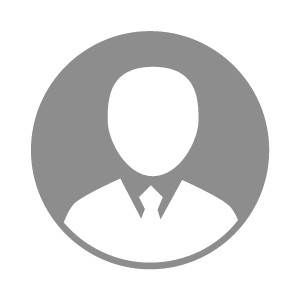 电    话电    话下载后可见下载后可见毕业院校山东畜牧兽医职业学院邮    箱邮    箱下载后可见下载后可见学    历大专住    址住    址期望月薪3000-4000求职意向求职意向宠物医生助理,化验员,兽药检验检疫宠物医生助理,化验员,兽药检验检疫宠物医生助理,化验员,兽药检验检疫宠物医生助理,化验员,兽药检验检疫期望地区期望地区青岛市青岛市青岛市青岛市教育经历教育经历就读学校：山东畜牧兽医职业学院 就读学校：山东畜牧兽医职业学院 就读学校：山东畜牧兽医职业学院 就读学校：山东畜牧兽医职业学院 就读学校：山东畜牧兽医职业学院 就读学校：山东畜牧兽医职业学院 就读学校：山东畜牧兽医职业学院 工作经历工作经历自我评价自我评价综合成绩为班级第二名。
为人真诚，有明确的理想信念，懂得追求进步。 
积极进取上进、工作态度认真、责任心强、并有很强的团队合作精神与合作能力。  
注重工作效率，做事果断有主见，时间观念强。综合成绩为班级第二名。
为人真诚，有明确的理想信念，懂得追求进步。 
积极进取上进、工作态度认真、责任心强、并有很强的团队合作精神与合作能力。  
注重工作效率，做事果断有主见，时间观念强。综合成绩为班级第二名。
为人真诚，有明确的理想信念，懂得追求进步。 
积极进取上进、工作态度认真、责任心强、并有很强的团队合作精神与合作能力。  
注重工作效率，做事果断有主见，时间观念强。综合成绩为班级第二名。
为人真诚，有明确的理想信念，懂得追求进步。 
积极进取上进、工作态度认真、责任心强、并有很强的团队合作精神与合作能力。  
注重工作效率，做事果断有主见，时间观念强。综合成绩为班级第二名。
为人真诚，有明确的理想信念，懂得追求进步。 
积极进取上进、工作态度认真、责任心强、并有很强的团队合作精神与合作能力。  
注重工作效率，做事果断有主见，时间观念强。综合成绩为班级第二名。
为人真诚，有明确的理想信念，懂得追求进步。 
积极进取上进、工作态度认真、责任心强、并有很强的团队合作精神与合作能力。  
注重工作效率，做事果断有主见，时间观念强。综合成绩为班级第二名。
为人真诚，有明确的理想信念，懂得追求进步。 
积极进取上进、工作态度认真、责任心强、并有很强的团队合作精神与合作能力。  
注重工作效率，做事果断有主见，时间观念强。其他特长其他特长